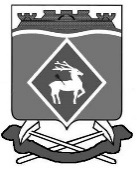 РОССИЙСКАЯ  ФЕДЕРАЦИЯРОСТОВСКАЯ ОБЛАСТЬМУНИЦИПАЛЬНОЕ ОБРАЗОВАНИЕ «БЕЛОКАЛИТВИНСКИЙ РАЙОН»АДМИНИСТРАЦИЯ БЕЛОКАЛИТВИНСКОГО РАЙОНА ПОСТАНОВЛЕНИЕ24.05.2016			                     № 718                            г.  Белая КалитваВ соответствии с Федеральным законом от 21.12.2001 № 178 – ФЗ                           «О приватизации государственного и муниципального имущества», статьями 28 и 61 Устава муниципального образования «Белокалитвинский район», Положением о порядке управления и распоряжения имуществом, находящимся в муниципальной собственности Белокалитвинского района, утвержденным решением Собрания депутатов Белокалитвинского района от 30.03.2006 № 125, рассмотрев обращение Администрации Белокалитвинского района от 03.06.2015 № 65.01.01.25/81,ПОСТАНОВЛЯЮ:	1. Внести в раздел 2 приложения к постановлению Администрации Белокалитвинского района от 24.02.2016 № 227 «Об утверждении прогнозного плана (программы) приватизации муниципального имущества Белокалитвинского района на 2016 год» изменения, дополнив пункты 14, 15, 16 следующего содержания: 2. Постановление вступает в силу после его официального опубликования.3. Контроль   за   исполнением   настоящего постановления возложить  на председателя Комитета по управлению имуществом Администрации Белокалитвинского района  С.А. Севостьянова. Глава  района							О.А. МельниковаВерно:Управляющий   делами							Л.Г. ВасиленкоО внесении изменений в постановление Администрации Белокалитвинского    района        от  24.02.2016  № 227№ п/пНаименование муниципального имущества, его местонахождениеВосстановительная/ остаточная стоимость объекта по состоянию на 01.01.2016 г. (тыс. руб.)Срок приватизации, квартал 2016 года123414.Нежилое здание (литер: Б,Б1, этажность:1) общей площадью 200,5 кв.м., расположенное по адресу: Ростовская область, Белокалитвинский район, р.п.  Шолоховский, ул. Октябрьская, 22332,2/ 119,6    III-IV15.Автомобиль марки ГАЗ 3307, год изготовления 1992, регистрационный знак О 445 ХС 61/rus.127,1 / 0    III-IV16.Автобус КАВЗ 39765С, год изготовления 2005, регистрационный знак Е 914 ТВ 61/rus/545,4 / 82,2II-III